В соответствии с Федеральным законом от 06.10.2003 г. № 131-ФЗ «Об общих принципах организации местного самоуправления в Российской Федерации»,  решения Совета депутатов от 06.12.2001г. №108 «Об утверждении Положения о Почетной грамоте Бузулукского района» (с изменениями от 18.08.2009г., 06.03.2014г.)  и на основании  статьи  26 Устава муниципального образования  Бузулукский район Совет депутатов муниципального образования Бузулукский район  Р Е Ш И Л:Наградить Почетной грамотой Бузулукского района:	1.1  за многолетний добросовестный труд и в связи с празднованием 75-летнего юбилея Городского торга:	- Гуляева Алексея Ивановича – заместителя генерального директора по строительству акционерного общества «Управляющая компания «Городской торг»;	- Лысак Наталью Викторовну – начальника юридического отдела акционерного общества «Управляющая компания «Городской торг».	1.2 за многолетний добросовестный труд, значительные успехи в организации и совершенствовании учебного и воспитательного процессов и в связи с празднованием Дня учителя:	- Чернову Татьяну Павловну – директора муниципального общеобразовательного бюджетного учреждения «Могутовская основная общеобразовательная школа».	1.3 за многолетний добросовестный труд  и в связи с празднованием 50-летия со дня образования Красногвардейской средней школы:	- Дорофееву Ларису Эдуардовну – уборщика служебных помещений муниципального общеобразовательного бюджетного учреждения «Красногвардейская средняя общеобразовательная школа имени Героя Российской Федерации Марченко Антона Александровича.	1.4 за высокие производственные показатели и в связи с празднованием Дня работника сельского хозяйства и перерабатывающей промышленности:-  Николаеву Светлану Александровну – оператора машинного доения коров общества с ограниченной ответственностью «Карла Маркса»,-  Дмитриеву Наталью Алексеевну – оператора машинного доения коров сельхозартели имени Дзержинского,-  Чалдаева Владимира Петровича – механизатора сельхозартели «Могутовская»,- Лаврентьева Александра Николаевича – механизатора сельхозартели «Могутовская»,-  Иванову Ирину Георгиевну – главного бухгалтера общества с ограниченной ответственностью «Липовское»,- Ларионова Алексея Григорьевича – водителя общества с ограниченной ответственностью «Возрождение»,- Солуянова Александра Александровича – механизатора крестьянского (фермерского) хозяйства Перепелкина Н.А.,-  Гулящева Александра Юрьевича  – механизатора крестьянского (фермерского) хозяйства Пугачева А.В.,-  Сурикова Юрия Александровича – механизатора крестьянского (фермерского) хозяйства  Бессмертных А.Н.,-  Айгерова Александра Петровича – главу крестьянского хозяйства.1.5 за многолетний добросовестный труд, высокий профессионализм, весомый вклад в развитие сельскохозяйственного производства района и в связи с юбилеем:	- Клишину Ольгу Геннадьевну – главного бухгалтера общества с ограниченной ответственностью «Новотроицкое».	1.6 за многолетний добросовестный труд, высокий профессионализм, помощь, оказываемую сельхозтоваропроизводителям района и в связи с 65-летием со Дня рождения:	- Куликова Сергея Ефимовича – генерального директора общества с ограниченной ответственностью «Бузулукское молоко».	1.7 за многолетнюю плодотворную работу в органах местного самоуправления и достигнутые профессиональные успехи:	- Кулакову Наталью Николаевну – заместителя главы администрации Колтубановского поссовета.	2.Произвести выплату поощрительного характера Гуляеву А.И., Лысак Н.В., Черновой Т.П., Дорофеевой Л.Э., Николаевой С.А., Дмитриевой Н.А., Чалдаеву В.П., Лаврентьеву А.Н., Ивановой Л.Г., Ларионову А.Г., Солуянову А.А., Гулящеву А.Ю., Сурикову Ю.А., Айгерову А.П., Клишиной О.Г., Куликову С.Е., Кулаковой Н.Н.,  в размере 2299 рублей за счет средств бюджета.	3. Поручить организацию исполнения решения администрации района.	4. Контроль за исполнением данного решения оставляю за собой.Председатель Совета депутатов                                                               А.В. Попов             Разослано: в дело,  Гуляеву А.И., Лысак Н.В., Черновой Т.П.,  Дорофеевой Л.Э., Николаевой С.А., Дмитриевой Н.А., Чалдаеву В.П., Лаврентьеву А.Н., Ивановой Л.Г., Ларионову А.Г., Солуянову А.А., Гулящеву А.Ю., Сурикову Ю.А., Айгерову А.П., Клишиной О.Г., Куликову С.Е., Кулаковой Н.Н., финансовому отделу администрации района, отделу бухгалтерского учета, Бузулукской межрайпрокуратуре.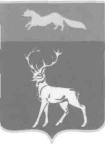 Совет депутатовмуниципального образованияБузулукский районОренбургской областиР Е Ш Е Н И Е 10.10.2017 г. №  192О награждении Почетнойграмотой Бузулукского района